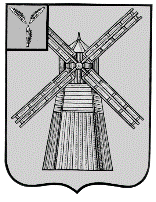 СОБРАНИЕ ДЕПУТАТОВПИТЕРСКОГО МУНИЦИПАЛЬНОГО РАЙОНАСАРАТОВСКОЙ ОБЛАСТИРЕШЕНИЕс.Питеркаот 28 ноября 2019 года                     					    №37-3Об утверждении Прогнозного плана приватизации Питерского муниципального района на 2020 годВ соответствии с Федеральным законом от 06.10.2003 года N 131-ФЗ "Об общих принципах организации местного самоуправления в Российской Федерации", Федеральным законом от 21.12.2001 года N 178-ФЗ "О приватизации государственного и муниципального имущества", Положением "О приватизации муниципального имущества Питерского муниципального района Саратовской области", утвержденного решением Собрания депутатов Питерского муниципального района Саратовской области  от 20 декабря 2010 года  N 58-2, руководствуясь Уставом Питерского муниципального района,  Собрание депутатов Питерского муниципального района РЕШИЛО:1. Утвердить Прогнозный план приватизации муниципального имущества Питерского муниципального района на 2020 год согласно приложению.2. Опубликовать настоящее решение в районной газете «Искра» и на официальном сайте администрации муниципального района в сети «Интернет» http://питерка.рф.3. Контроль за исполнением настоящего решения возложить на комиссию Собрания депутатов Питерского муниципального района по экономическим, бюджетно-финансовым вопросам, налогам, собственности и предпринимательству.Приложение к решению Собрания депутатов Питерского муниципального района от 28 ноября 2019 г. №37-3Прогнозный план
приватизации муниципального имущества Питерского муниципального района на 2020 годРаздел I. Основные направления в сфере приватизации имущества Питерского муниципального района в 2020 годуПрогнозный план (программа) приватизации имущества Питерского муниципального района на 2020 год (далее - Прогнозный план) разработан в соответствии с Федеральным законом от 21 декабря 2001 года N 178-Ф3 "О приватизации государственного и муниципального имущества", Федеральным законом от 6 октября 2003 года N 131-ФЗ "Об общих принципах организации местного самоуправления в Российской Федерации".Целью Прогнозного плана является формирование перечня объектов, находящихся в собственности Питерского муниципального района, подлежащих разгосударствлению на основе действующего законодательства, и обеспечение планомерности процесса приватизации.Приватизация имущества Питерского муниципального района в 2020 году будет направлена на:- своевременное и полное поступление всех запланированных доходов от приватизации имущества в бюджет Питерского муниципального района;- сокращение расходов местного бюджета на управление имуществом Питерского муниципального района;- приватизацию объектов одновременно с земельными участками, на которых они расположены, в целях повышения стоимости и инвестиционной привлекательности объектов;Реализация указанных направлений будет достигаться за счет принятия индивидуальных решений об условиях приватизации имущества: о способе, начальной цене приватизируемого имущества, на основании всестороннего анализа складывающейся экономической ситуации и независимой оценки имущества.Приватизация имущества Питерского муниципального района повлечет за собой решение следующих задач:- создание благоприятной среды для развития малого и среднего предпринимательства;- стимулирование привлечения частных инвестиций в восстановление разрушенных объектов нежилого фонда Питерского муниципального района;- рациональное пополнение доходной части местного бюджета Питерского муниципального района.Основной целью реализации Прогнозного плана является повышение эффективности управления собственностью Питерского муниципального района и обеспечение планомерности процесса приватизации.Согласно программе приватизации предполагается продажа 20 объектов недвижимого имущества.В программу приватизации вносятся изменения и дополнения по приватизации предприятий, имущества по заявкам юридических и физических лиц, по инициативе управления по распоряжению муниципальной собственностью и отделом по земельно-правовым и имущественным отношениям администрации Питерского муниципального района в соответствии с действующим законодательством.Отчет о выполнении Прогнозного плана подлежит опубликованию.Раздел II Перечень муниципального имущества, подлежащего приватизации  в 2020 годуПредседатель Собрания депутатов Питерского муниципального районаГлава Питерского муниципального района                                     В.Н.Дерябин                                         С.И.Егоров№ п/пНаименование объектаАдрес (местонахождение)Индивидуализирующие характеристики имуществаПредполагаемые сроки приватизации№ п/пНаименование объектаАдрес (местонахождение)Индивидуализирующие характеристики имуществаПредполагаемые сроки приватизации№ п/пНаименование объектаАдрес (местонахождение)Индивидуализирующие характеристики имуществаПредполагаемые сроки приватизации№ п/пНаименование объектаАдрес (местонахождение)Индивидуализирующие характеристики имуществаПредполагаемые сроки приватизации№ п/пНаименование объектаАдрес (местонахождение)Индивидуализирующие характеристики имуществаПредполагаемые сроки приватизации№ п/пНаименование объектаАдрес (местонахождение)Индивидуализирующие характеристики имуществаПредполагаемые сроки приватизации12345   1Сооружение -газопровод высокого давления от Алексашкинского АГРС  до ГРП МОССаратовская область, Питерский район, с.Алексашкинопротяженность 4486 мI -IV квартал2Сооружение внутрипоселковый газопровод Саратовская область, Питерский район, Малоузенская опытная станцияпротяженность - 1117 мI -IV квартал3Газопровод к центральной котельнойСаратовская область, Питерский район, стан. Питерка, ул.Радищева 81А по пустырю до пересечения с газопроводом, протяженностью 515 мпротяженность - 930 м4Нежилое здание ГРПСаратовская область, Питерский район, пос.Верный, ул.Степная, д.32общая площадь 12 кв.м5Нежилое здание ГРПСаратовская область, Питерский район, с.Новотулка, ул.Чапаева, д.17Бобщая площадь - 27 кв.м6Нежилое здание ГРПСаратовская область, Питерский район, пос.Привольный, ул.Юбилейная, д.2Бобщая площадь - 16,6 кв.м7Нежилое здание ГРПСаратовская область, Питерский район, с.Козловка, ул.Советская, д.39Бобщая площадь - 19.4 кв.м8Нежилое здание ГРПСаратовская область, Питерский район, с.Алексашкино, ул.Ленина, д.2Аобщая площадь -19,6 кв.м9Нежилое здание ГРПСаратовская область, Питерский район, пос.Трудовик, ул.Юбилейная, д.20общая площадь -36 кв.м10ОПС-25Саратовская область, Питерский район, пос.Привольный, ул.Юбилейная,д.2Бобщая площадь -0,4 кв.м11ОПС-25Саратовская область, Питерский район, с.Малый Узень, пер.Вокзальный,д.3Аобщая площадь -0,4 кв.м12ОПС-25Саратовская область, Питерский район, с.Козловка, ул.Советская,д.39Бобщая площадь -0,4 кв.м13ОПС-25Саратовская область, Питерский район, с.Новотулка, ул.Чапаева,д.17Бобщая площадь -0,4 кв.м14ОПС-25Саратовская область, Питерский район, пос.Трудовик, ул.Юбилейная,д.20общая площадь -0,4 кв.м15ГСГО-2Саратовская область, Питерский район, стан.Питерка, ул.Радищева,д.81А/1общая площадь - 18 кв.м16ГСГО-2Саратовская область, Питерский район, стан.Питерка, ул.Радищева,д.81Аобщая площадь 1 кв.м17СКЗМСаратовская область, Питерский район, с.Алексашкино, ул.Ленина,д.2Бобщая площадь -0,4 кв.м18ШПСаратовская область, Питерский район, с.Малый Узень, ул.Ленина,д.4А/1общая площадь - 0,2 кв.м19ШПСаратовская область, Питерский район, с.Питерка, пер.Московский,д.1Бобщая площадь- 0,7 кв.м20Нежилое зданиеСаратовская область, Питерский район, с.Малый Узень, пер.Вокзальный, д.3общая площадь - 25 кв.мПредседатель Собрания депутатов Питерского муниципального районаГлава Питерского муниципального района                                     В.Н.Дерябин                                         С.И.Егоров